COE 306, Term 171 Introduction to Embedded SystemsAssignment# 1 SolutionDue date: Sunday, Oct. 8, 2017Look for a consumer product, e.g. a toy or a small home appliance that incorporates an embedded system. It will be good if you can find a locally available product, and include pictures showing its computer components. Note: You may need to disassemble the product to be able to verify that it does incorporate an embedded system. If this is the case, please exercise caution and follow safety procedures to avoid any injuries. If unsure about the safety of an action, consult lecture or lab instructors.What feature of the product suggested to you that it may incorporate an embedded system?What is the model number of the microcontroller chip used in this product?What is the architecture of this microcontroller?What are the main specifications of this microcontroller? On-chip memory, integrated peripheral devices, maximum frequency, power rating (volts, amperes, watts), any other notable specifications.Provide the URL of the microcontroller datasheet.Include a picture of the product in its original condition, and another picture of its main board, showing the main microcontroller.Consider the C code given below:volatile static int sum = 0; // assume sum is a memory variable	for (int i=0; i<8; i++){		if (i<4)	       	sum = sum + 2*i;		else		   	sum = sum + 3*i;	}Write the given C code in ARM assembly without the use of conditional instructions except branch. Simulate your program using VisUAL ARM emulator and include a snapshot to show that your program produced the correct result of sum.mov		r3, #0		; i=0		adr		r2, SumFOR		cmp		r3, #	3		; if (i<4)		ldr		r1, [r2]		; load sum		add		r1, r1, r3, lsl#1 ; sum = sum + 2*i;          ble        Skip		add		r1, r1, r3		; sum = sum + 3*i;Skip 	str		r1, [r2]		; store sum		add		r3, r3, #1		; i++		cmp		r3, #8		; i<8		bne		FORSum		DCD		0			; sum declaration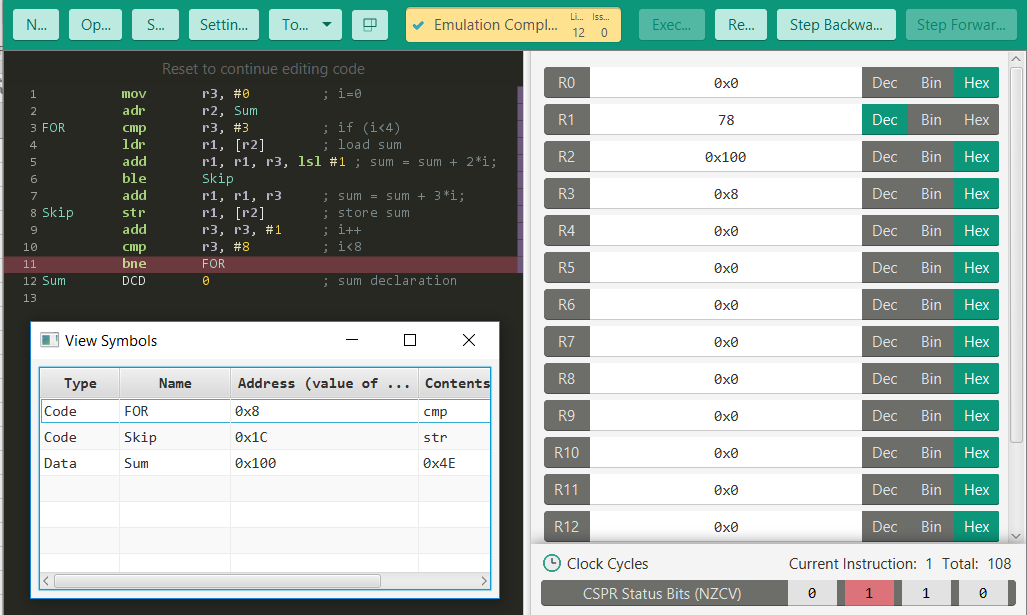 Write the given C code in ARM assembly with the use of conditional instructions. Simulate your program using VisUAL ARM emulator and include a snapshot to show that your program produced the correct result of sum.		mov		r3, #0		; i=0		adr		r2, SumFOR		cmp		r3, #3		; if (i<4)		ldr		r1, [r2]		; load sum		add	     r1, r1, r3, lsl #1 ; sum = sum + 2*i;		addgt	     r1, r1, r3		; sum = sum + 3*i;		str		r1, [r2]		; store sum		add		r3, r3, #1		; i++		cmp		r3, #8		; i<8bne		FORSum		DCD		0	; sum declaration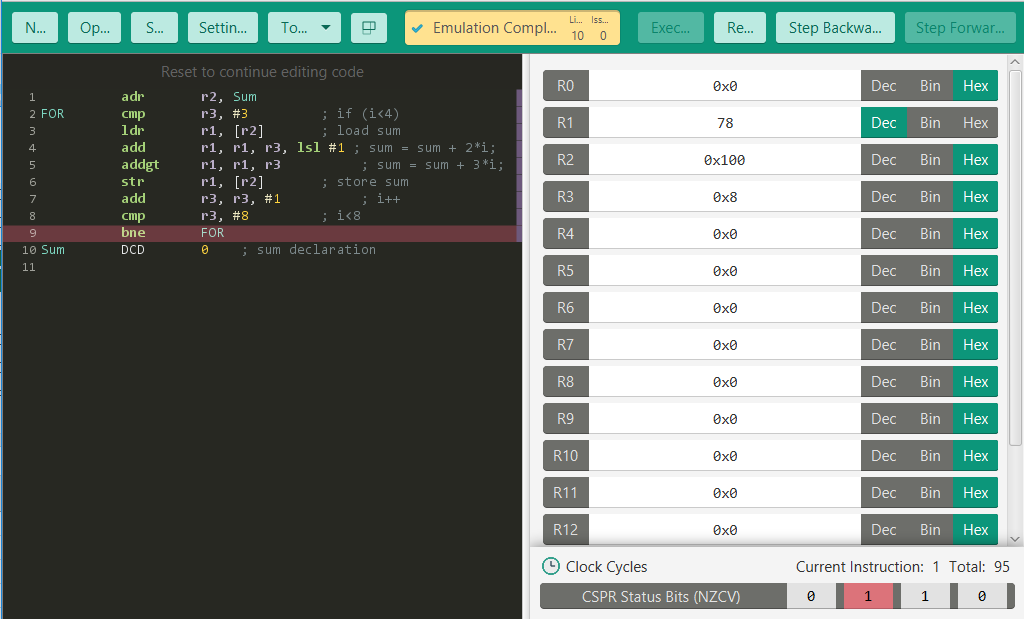 Compare your assembly codes in part (a) and part (b) in terms of number of instructions in each code and the number of instructions executed in each code.As one can see, using conditional instructions saves one instruction in the code size and one less instruction to be executed in every loop iteration. More importantly a conditional branch instruction is avoided which could result in flushing pipeline when this is branch misprediction.Compile your C program to ARM assembly code and compare your handwritten assembly program in part (b) with the compiler-generated assembly code using LPCXpresso IDE. Explain any differences between the two assembly programs.The relevant code generated by the compiler is given below. As can be seen our code in (b) is more efficient that the code generated by the compiler. In addition, the way data is declared and the way address of sum is loaded are different.mov	r3, #0ldr	r2, .L6.L4:cmp	r3, #3 ldrle	 r1, [r2]addle	r1, r1, r3, lsl #1ldrgt	r0, [r2]addgt	r1, r3, r3, lsl #1addgt	r1, r1, r0str	r1, [r2]add	r3, r3, #1cmp	r3, #8bne	.L4.L6:.word	.LANCHOR0.LFE0:.section	.bss.sum.3686,"aw",%nobits.align	2.set	.LANCHOR0,. + 0sum.3686:.space	4Consider the C code given below:volatile static int x; // assume x is a memory variablex = x * 217;Write the given C code in ARM assembly without the use of multiplication instructions. Simulate your program using VisUAL ARM emulator and include a snapshot to show that your program produced the correct result of sum.; 217 = 31 * 7		adr		r0, Xvar		ldr		r1, [r0]		rsb		r1, r1, r1, lsl #5	; X = X * 31		rsb		r1, r1, r1, lsl #3	; X = X *  31 * 7		str		r1, [r0]Xvar		DCD		1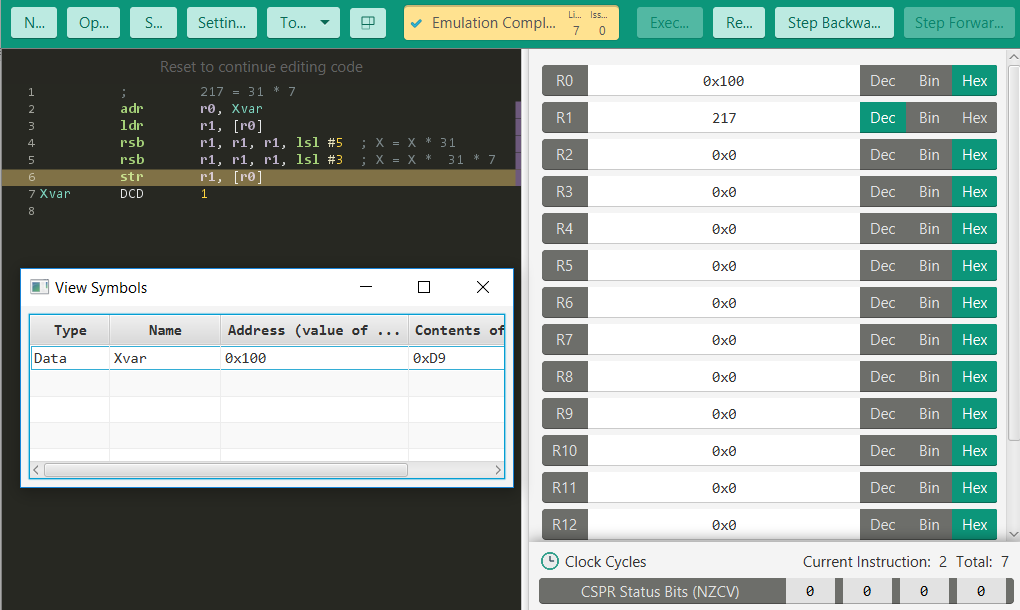 Compile your C program to ARM assembly code and compare your handwritten assembly program in part (b) with the compiler-generated assembly code using LPCXpresso IDE. Explain any differences between the two assembly programs.The relevant code generated by the compiler is given below, which is similar to our code with the difference of the order of multiplication of 31 and 7.ldr	r2, .L2ldr	r3, [r2]rsb	r3, r3, r3, lsl #3rsb	r3, r3, r3, lsl #5str	r3, [r2].L2:.word	.LANCHOR0.LFE0:.section	.bss.x.3686,"aw",%nobits.align	2.set	.LANCHOR0,. + 0x.3686:.space	4